Основной целью создания и деятельности Учреждения является предоставление социальных услуг гражданам, признанным нуждающимися в социальном обслуживании, с целью создания условий для устранения обстоятельств, ухудшающих или способных ухудшить условия их жизнедеятельности, для преодоления или снижения остроты социальных проблем, лежащих в основе сложившейся жизненной ситуации, реализации их законных прав и интересов.Предоставление социальных услуг осуществляется бесплатно, за плату или частичную плату в соответствии с нормативными правовыми актами Российской Федерации и Волгоградской области.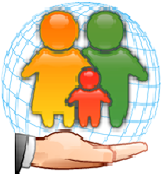 Буклет разработан отделением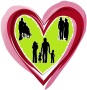 приёма граждан, социального сопровождения и организационно-технической работы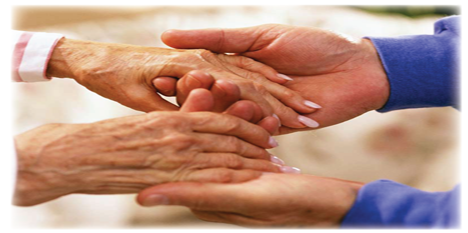 Наш адрес: 404321, Волгоградская область,р.п. Октябрьский, ул. Центральная, д. 19Мы работаем:с понедельника по пятницус 8:30 до 17:30обед с 12:00 до 13:00Наш телефон:6-17-77Государственное казенное          учреждение социального    обслуживания населения    "Октябрьский центр социального   обслуживания населения"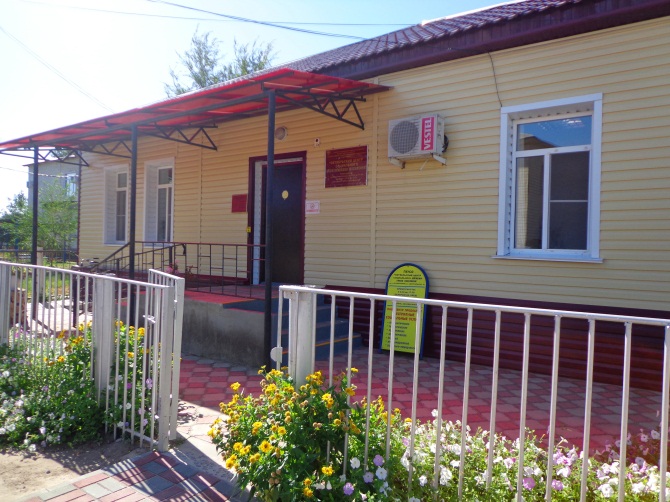 р.п. Октябрьский2018 г.Отделение приёма граждан, социального сопровождения и организационно-технической работы.Отделение создано с целью информирования граждан по вопросам предоставления социального обслуживания, организации приёма граждан, ведения учета получателей социальных услуг и обеспечения организационного - технического и методического сопровождения процесса предоставления социальных услуг, включая оформление договоров о предоставлении социальных услуг и расчет среднедушевого дохода в отношении получателей социальных услуг.Отделение включает в себя две службы: социального сопровождения и срочного социального обслуживания. Специалисты отделения:заведующий отделением;специалисты по социальной работе;юрисконсульт;инженер.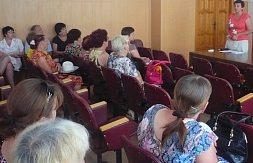 Отделение социального обслуживания на дому.Отделение создано с целью предоставления социальных услуг по месту жительства (на дому) гражданам, в том числе имеющим детей, признанным нуждающимися в социальном обслуживании, для удовлетворения их основных жизненных потребностей, поддержания необходимого уровня жизнедеятельности, а так же максимального продления их пребывания в привычной социальной среде.Специалисты отделения:заведующий отделением;специалисты по социальной работе;социальные работники.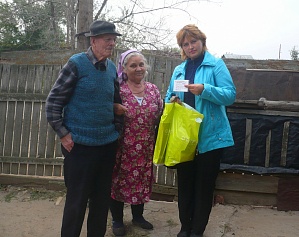 Отделение психолого-педагогической помощи.Отделение создано с целью предоставления социальных услуг гражданам, в том числе имеющим детей, признанных нуждающимися в социальном обслуживании, для обеспечения их психологической поддержки и повышения психологической устойчивости, создания благоприятных психолого - педагогических условий для воспитания, развития и социализации детей, а также для организации работы по профилактике негативных социальных проявлений в обществе.Специалисты отделения:заведующий отделением;психологи;специалисты по работе с семьёй;специалист по комплексной реабилитации.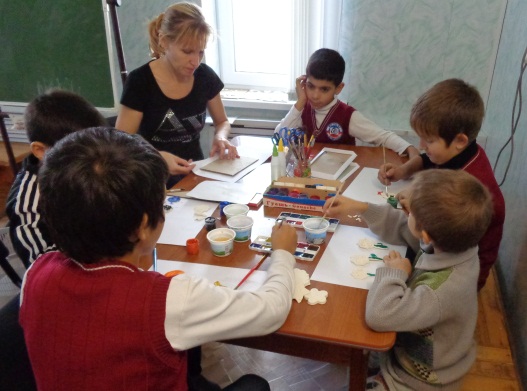 